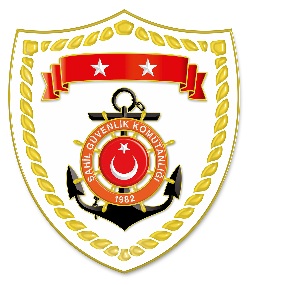 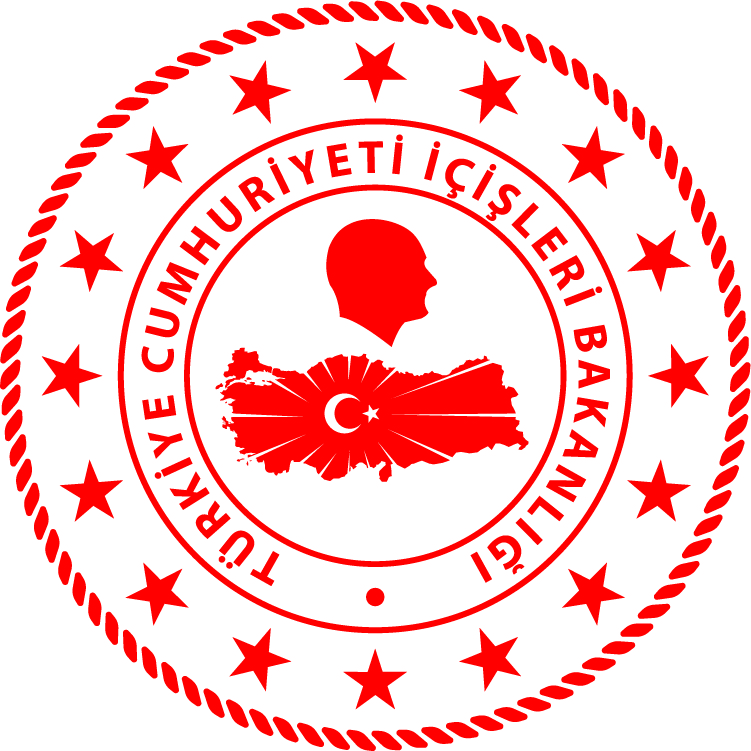 SG Marmara ve Boğazlar Bölge KomutanlığıS.NoTARİHCEZANIN KESİLDİĞİİL/İLÇETESPİTUYGULANAN İDARİ PARA CEZASI MİKTARI(TL)DİĞER YETKİLİ KURUMLARA BİLDİRİLEN DENİZ KİRLİLİĞİ TESPİTLERİDİĞER YETKİLİ KURUMLARA BİLDİRİLEN DENİZ KİRLİLİĞİ TESPİTLERİDİĞER YETKİLİ KURUMLARA BİLDİRİLEN DENİZ KİRLİLİĞİ TESPİTLERİDİĞER YETKİLİ KURUMLARA BİLDİRİLEN DENİZ KİRLİLİĞİ TESPİTLERİAÇIKLAMAS.NoTARİHCEZANIN KESİLDİĞİİL/İLÇETESPİTUYGULANAN İDARİ PARA CEZASI MİKTARI(TL)LİMAN BŞK.LIKLARIBÜYÜKŞEHİRBELEDİYE BŞK.LIKLARITÜRKİYE ÇEVRE AJANSIİL ÇEVRE VEŞEHİRCİLİK MD. LÜKLERİAÇIKLAMA103 Mart 2023İSTANBUL/FatihAtık transfer formunu ibraz edememek.---1-1 işlem idari para cezası uygulanması maksadıyla Türkiye Çevre Ajansı’na sevk edilmiştir.